РозпорядженняДекана Історико-філософського факультетувід 19 жовтня 2017 р.Про затвердження плану роботи Історико-філософського  факультетуКиївського університету імені Бориса ГрінченкаНа підставі рішення вченої ради Історико-філософського факультету Київського університету імені Бориса Грінченка від 19 жовтня 2017 р. (Протокол №2), затвердити План роботи Історико-філософського  факультету Київського університету імені Бориса Грінченка на 2017 -2018 навчальний рік.ДеканІсторико-філософського факультетуАлександрова О.С.				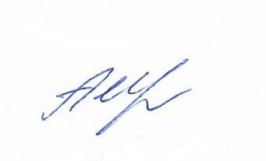 